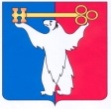 АДМИНИСТРАЦИЯ ГОРОДА НОРИЛЬСКАКРАСНОЯРСКОГО КРАЯРАСПОРЯЖЕНИЕ07.07.2016                                              г. Норильск                                                 № 3408О внесении изменений в распоряжения Администрации города НорильскаНа основании решения Норильского городского Совета депутатов от 24.05.2016 № 31/4-687 «О переименовании и внесении изменений в решение Городского Совета от 18.11.2014 № 20/4-434 «Об утверждении Положения об Управлении по спорту и туризму Администрации города Норильска», распоряжения Администрации города Норильска от 29.06.2016 № 3218 «Об утверждении штатного расписания, организационной структуры и штатной численности Управления по спорту Администрации города Норильска», 1. Во всех распоряжениях Администрации города Норильска слова «Управление по спорту и туризму Администрации города Норильска» в соответствующих падежах заменить словами «Управление по спорту Администрации города Норильска» в соответствующих падежах.2. Разместить настоящее распоряжение на официальном сайте муниципального образования город Норильск.3. Настоящее распоряжение вступает в силу с даты его подписания и распространяет свое действие на правоотношения, возникшие с 28.06.2016.Руководитель Администрации города Норильска                                    Е.Ю. Поздняков